استمارة التقييم الذاتي لعضو هيئة التدريس "التقرير السنوي"ملاحظة: يقوم عضو هيئة التدريس بتعبئة هذه الاستمارة – مع التوثيق- مستعيناً بالملف الشخصي الذي يعده لهذا الغرض ويضمنه جميع نشاطاته وإنجازاته في مجالات العمل المختلفة في الجامعة ويقدم المعلومات التي يتضمنها هذا الجزء من التقييم مصحوبة بالملف المشار إليه إلى رئيس القسم للإتفاق معه على التقدير المناسب لهذا البند.  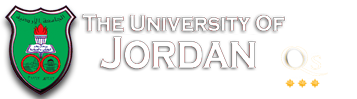 الجامعة الأردنية                          استمارة تقييم الأداء (3-ت)1- معلومات شخصية عن عضو هيئة التدريس:1- معلومات شخصية عن عضو هيئة التدريس:1- معلومات شخصية عن عضو هيئة التدريس:1- معلومات شخصية عن عضو هيئة التدريس:1- معلومات شخصية عن عضو هيئة التدريس:1- معلومات شخصية عن عضو هيئة التدريس:1- معلومات شخصية عن عضو هيئة التدريس:1- معلومات شخصية عن عضو هيئة التدريس:1- معلومات شخصية عن عضو هيئة التدريس:الاسم:.......................................................................................................................................................................................................................................................................................................الرقم الوظيفي:الرقم الوظيفي:.........................الرتبة العلمية:أستاذ أستاذ مشارك   أستاذ مشارك   أستاذ مساعد   أستاذ مساعد   القسم:.......................................................................................................................................................................................................................................................................................................الكلية:الكلية:.........................التخصص الدقيق:........................................................................................................................................................................................................................................................................................................................................................................................................................................................................................تاريخ التعيين في الجامعة:................................................................................................................................................................................................................................................................................................................................................................................................................................................................................................................................البريد الإلكتروني:...............@..............................................mailto:dhbadran@ju.edu.jo...............@..............................................mailto:dhbadran@ju.edu.jo...............@..............................................mailto:dhbadran@ju.edu.jo...............@..............................................mailto:dhbadran@ju.edu.jo...............@..............................................mailto:dhbadran@ju.edu.jo...............@..............................................mailto:dhbadran@ju.edu.jo...............@..............................................mailto:dhbadran@ju.edu.jo...............@..............................................mailto:dhbadran@ju.edu.joالهاتف:العملالعملالعملالفرعيالفرعيالفرعيالخلويالخلويالتوقيع:........................................................................................................................................................................................................................................................................................................................................................................................................................................................................................................................................................2- التدريس 2- التدريس 2- التدريس 2- التدريس 2- التدريس 2-1 الفصل الأول:2-1 الفصل الأول:2-1 الفصل الأول:2-1 الفصل الأول:2-1 الفصل الأول:الرقماسم المادةرقم المادةعدد الشعبعدد الطلاب1.2.3.4.5.2-2 الفصل الثاني: 2-2 الفصل الثاني: 2-2 الفصل الثاني: 2-2 الفصل الثاني: 2-2 الفصل الثاني: الرقماسم المادةرقم المادةعدد الشعبعدد الطلاب1.2.3.4.5.2-3 الفصل الصيفي (اختياري): 2-3 الفصل الصيفي (اختياري): 2-3 الفصل الصيفي (اختياري): 2-3 الفصل الصيفي (اختياري): 2-3 الفصل الصيفي (اختياري): الرقماسم المادةرقم المادةعدد الشعبعدد الطلاب1.2.3.3- مجال البحث العلمي3- مجال البحث العلمي3- مجال البحث العلمي3- مجال البحث العلميالإنتاج العلميمجلة محكمةمؤتمر محكمالمجموع3-1 أبحاث منشورة أو مقبولة للنشر(موثقة):3-2 كتب منشورة:محكمغير محكمالمجموعتأليف:ترجمة:تحقيق:4- الاشتراك في المؤتمرات العلمية:4- الاشتراك في المؤتمرات العلمية:4- الاشتراك في المؤتمرات العلمية:4- الاشتراك في المؤتمرات العلمية:إسم المؤتمرمكانهتاريخهعنوان البحث4-1  خارج الأردن: 4-1  خارج الأردن: 4-1  خارج الأردن: 4-1  خارج الأردن: 4-2 داخل الأردن:4-2 داخل الأردن:4-2 داخل الأردن:4-2 داخل الأردن:5- المشاركة في اللجان والنشاطات داخل الجامعة:5- المشاركة في اللجان والنشاطات داخل الجامعة:5-1 على مستوى الجامعة:5-2 على مستوى الكلية:5-3 على مستوى القسم:5-4 المواقع الإدارية خلال عمله في الجامعة:6- خدمة المجتمع:6- خدمة المجتمع:6-1 إلقاء محاضرات خارج الجامعة: عنوان المحاضرةتاريخ ومكان إلقائها6-2 إلقاء محاضرات داخل الجامعةعنوان المحاضرةتاريخ ومكان إلقائها7. نشاطات أخرى:8. الدراسات العليا8-1 مناقشات داخل الجامعة:8-2 مناقشات خارج الجامعة: 8-3 إشراف:9- الدورات9-1 التي درب فيها داخل الجامعة:9-2 على مستوى القسم:ملاحظات رئيس القسم.....................................................................................................................................................................................................................................................
...............................................................................................................................................................................................................................................................................................................................................................................التاريخ:        /         /                                 الاسم:                              التوقيع:ملاحظات عميد الكلية: .......................................................................................................................................................................................................................................................................................................................................................................................................................................................................................................................................................................................................................................................................................................................التاريخ :  ............................................................................                عميد الكلية: ...............................                                                                                                التوقيع: ......................................